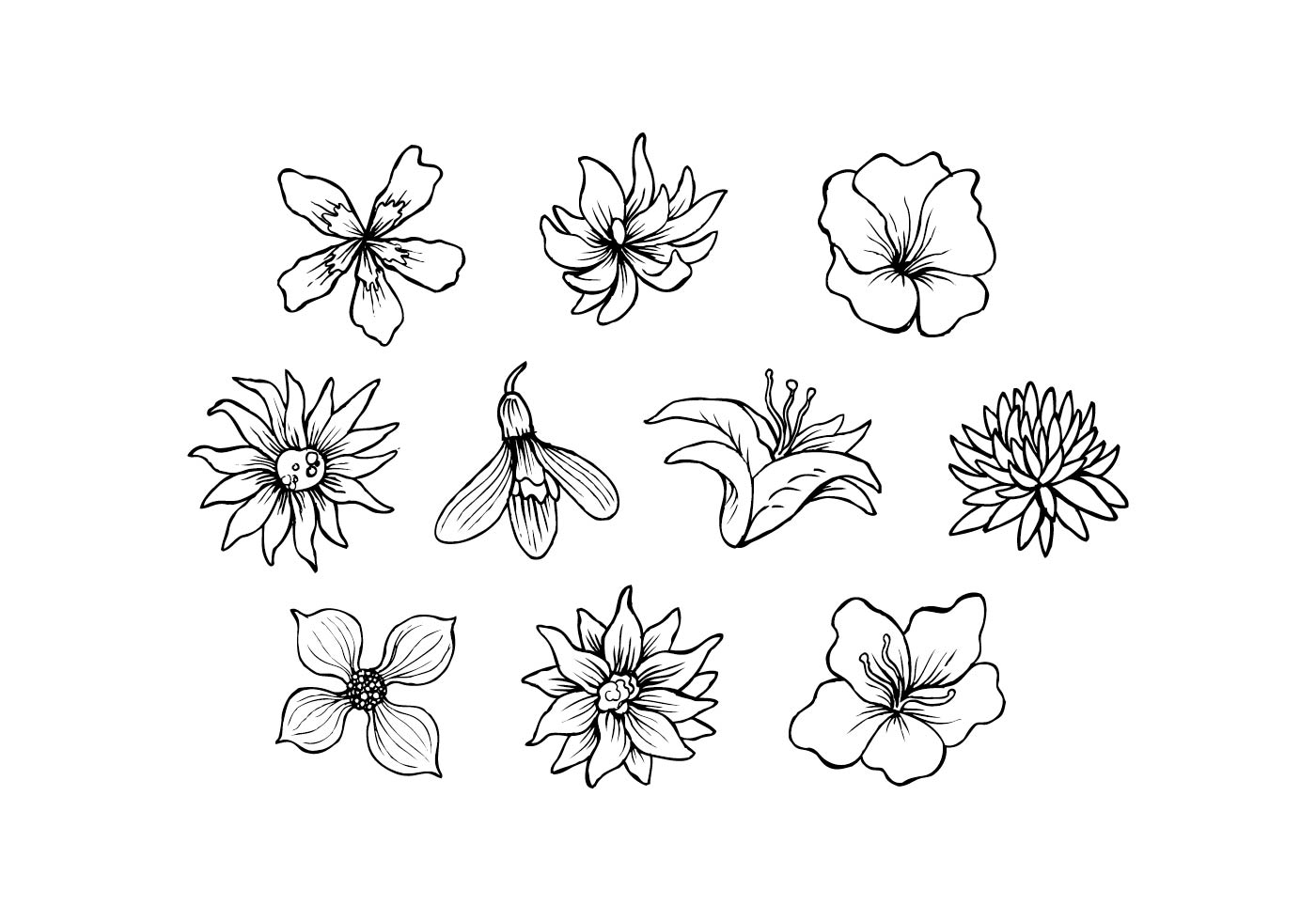 (  C  )1. My husband and I plan to take our daughters to visit the Floral Expo this Saturday afternoon. The sisters enjoy listening to stories, the dad enjoys gardening, and I want to see some wonderful paintings. Where should we visit for our lovely Saturday afternoon?EcoARK.             (B) Yuling Story House. Fine Art Park.         (D) Yuling Rose Garden. 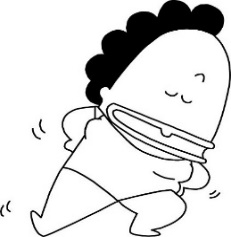 (  D  )2. Cindy and her classmates are going to do a report about how to help Mother Earth. They are trying to find out the place on the map at Gym Station.         Which can be the place on the map?A (B) B (C) C (D) D(  D  )2. Cindy and her classmates are going to do a report about how to help Mother Earth. They are trying to find out the place on the map at Gym Station.         Which can be the place on the map?A (B) B (C) C (D) D(  C  )3. Which of the following is TRUE about the reading?EcoArk can stay cool because of the cool wind. The weather in Yuling is nice for roses to grow.People can see different building styles at Yuling Floral Expo.People can watch Chinese plants in the middle of Minnan Old House and Museum.(  C  )3. Which of the following is TRUE about the reading?EcoArk can stay cool because of the cool wind. The weather in Yuling is nice for roses to grow.People can see different building styles at Yuling Floral Expo.People can watch Chinese plants in the middle of Minnan Old House and Museum.